Р Е Ш Е Н И Еот 15.09.2021 года     №  88   О внесении изменений в Положение о муниципальной службе в Октябрьском сельском поселении Моркинского муниципального района Республики Марий Эл, утвержденное решением Собрания депутатов муниципального образования «Октябрьское сельское поселение» 
от 30 апреля 2014 № 156В соответствии с Федеральным законом от 6 октября 2003 года 
№ 131-ФЗ «Об общих принципах организации местного самоуправления в Российской Федерации», Федеральным законом от 2 марта 2007 года № 25-ФЗ «О муниципальной службе в Российской Федерации», Уставом Октябрьского сельского поселения, Собрание депутатов Октябрьского сельского поселения РЕШИЛО:1. Внести в Положение о муниципальной службе в Октябрьском сельском поселении Моркинского муниципального района Республики Марий Эл, утвержденное решением Собрания депутатов муниципального образования «Октябрьское сельское поселение» 
от 30 апреля 2014 № 156 (в ред. решений от 18 марта 2015 года 
№ 23, от 27.11.2015 года № 40,  от 22 марта 2016 года № 51, от 23 ноября 2018 года № 143, 
от 21 февраля 2019 года № 154, от 21 февраля 2020 года № 25, 
от 30 июня 2020 года № 42, от 10 декабря 2020 года № 57) следующие изменения:1) в части 1 статьи 9:а)  пункт 9 изложить в новой редакции:«9) сообщать представителю нанимателя (работодателю) о прекращении гражданства Российской Федерации либо гражданства иностранного государства – участника международного договора Российской Федерации, в соответствии с которым иностранный гражданин имеет право быть избранным в органы местного самоуправления, наличия гражданства (подданства) иностранного государства либо вида на жительство или иного документа, подтверждающего право на постоянное проживание на территории иностранного государства гражданина Российской Федерации либо иностранного гражданина, имеющего право на основании международного договора Российской Федерации быть избранным в органы местного самоуправления, если иное не предусмотрено международным договором Российской Федерации;»;б) дополнить новым пунктом 9.1 следующего содержания:«9.1) сообщать в письменной форме представителю нанимателя (работодателю) о приобретении гражданства (подданства) иностранного государства либо получении вида на жительство или иного документа, подтверждающего право на постоянное проживание гражданина на территории иностранного государства, в день, когда муниципальному служащему стало известно об этом, но не позднее пяти рабочих дней со дня приобретения гражданства (подданства) иностранного государства либо получения вида на жительство или иного документа, подтверждающего право на постоянное проживание гражданина на территории иностранного государства;»;2) в части 1 статье 10:а) пункт 6 изложить в новой редакции:«6) прекращения гражданства Российской Федерации либо гражданства (подданства) иностранного государства - участника международного договора Российской Федерации, в соответствии с которым иностранный гражданин имеет право находиться на муниципальной службе;»;б)  пункт 7 изложить в следующей редакции:«7) наличия гражданства (подданства) иностранного государства либо вида на жительство или иного документа, подтверждающего право на постоянное проживание гражданина на территории иностранного государства, если иное не предусмотрено международным договором Российской Федерации;»;3)  пункт 2 части 1 статьи 24 признать утратившим силу.2. Настоящее решение подлежит официальному обнародованию.      Глава Октябрьского сельского поселения,председатель Собрания депутатов                                             Т.В.Гаврилова Октябрьский ял шотан илемындепутатше погынжо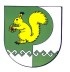 Собрание депутатов  Октябрьского сельского поселения